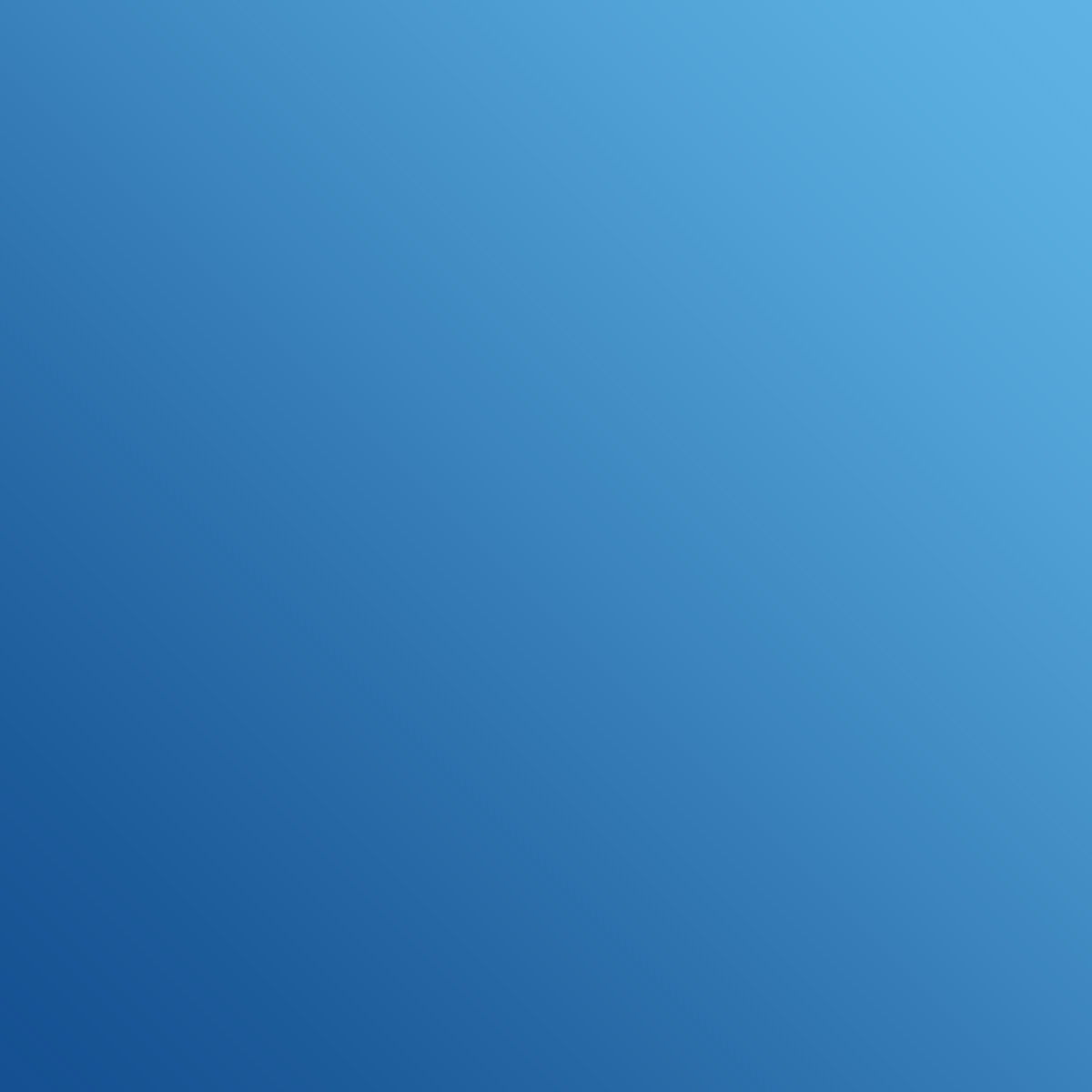 Unten finden Sie einige bearbeitbare Vorlagen für Event-E-Mails/Flyer, die Sie für Ihr kommendes Meeting anpassen können 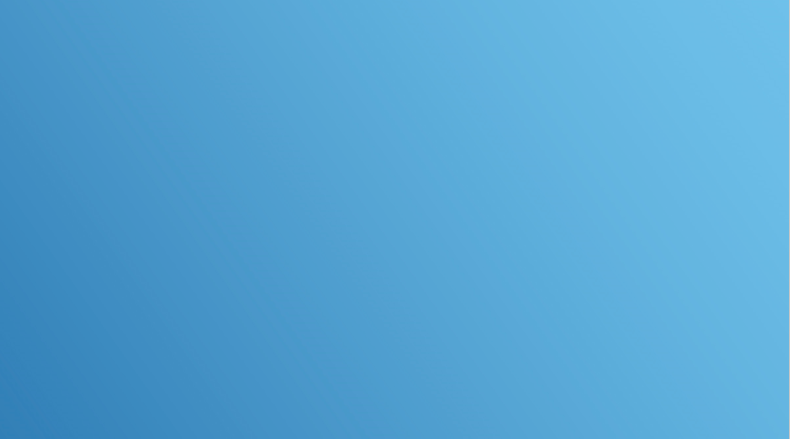 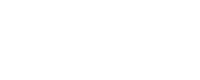 Treffen Sie sich mit mir, um mehr zu erfahren: 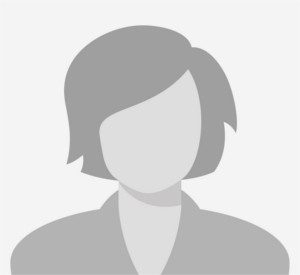 Ich veranstalte ein Einführungs-Event, auf dem ich die fantastischen, lebensverändernden Vorteile der LifeWave-Pflaster präsentieren werde!Kommen Sie vorbei und hören Sie die inspirierenden Geschichten von Menschen, die ihr Leben mithilfe dieser phänomenalen, ganzheitlichen Produkte erfolgreich verändert haben. Es handelt sich um rundum natürliche Produkte, die frei von Medikamenten sind und lebensverändernde, nachhaltige Ergebnisse bringen.Erfahren Sie mehr auf meiner baldigenPräsentation rund um Gesundheit & Wohlstand Veranstaltet von: _____________________Datum/Zeit: _____________________Veranstaltungsort: ________________________Wenn Sie nicht teilnehmen können, aber mehr über diese unglaubliche Gelegenheit erfahren möchten, kontaktieren Sie bitte __________ unter ____________________________________.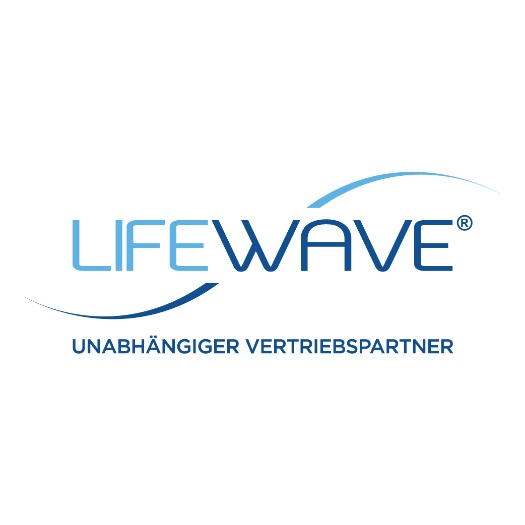 Treffen Sie sich mit mir, um mehr zu erfahren: Ich veranstalte ein Event, um die fantastischen Vorteile der LifeWave-Pflaster zu präsentieren, die Leben verändern können!Kommen Sie vorbei und hören Sie alles über diese phänomenalen Produkte und auch darüber, wie Sie Geld damit verdienen können, sie weiterzuempfehlen!Erfahren Sie mehr auf meiner baldigenPräsentation rund um Gesundheit & Wohlstand Veranstaltet von: _____________________Datum/Zeit: _____________________Veranstaltungsort: ________________________Wenn Sie nicht teilnehmen können, aber mehr über diese unglaubliche Gelegenheit erfahren möchten, kontaktieren Sie bitte __________ unter ____________________________________.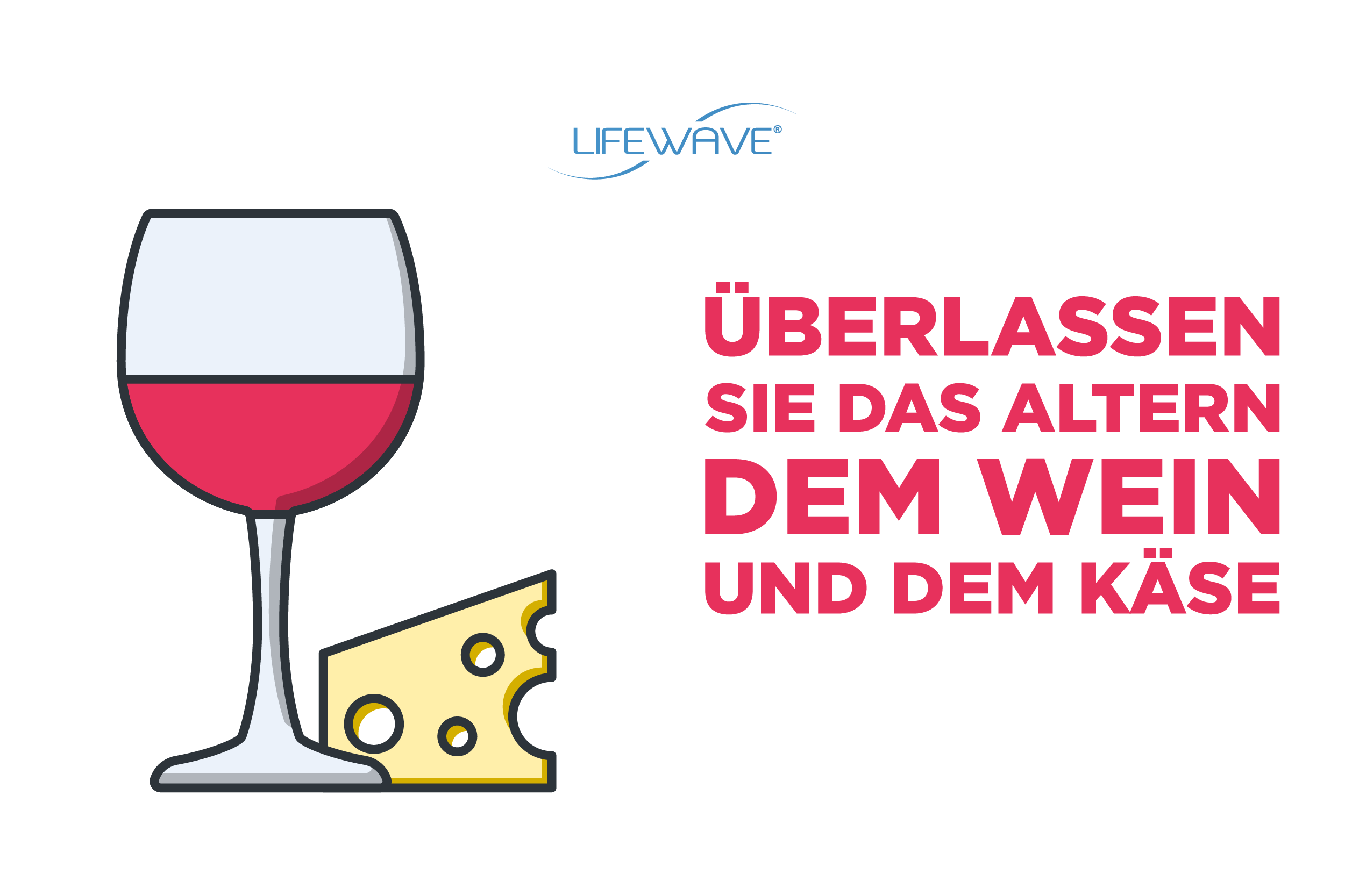 Genießen Sie mit uns Cocktails & gute Gespräche!Lassen Sie sich ein Glas Wein und ein paar Häppchen schmecken, während Sie mehr darüber erfahren, wie LifeWave Ihr Leben auf mehr als eine Weise zum Besseren verändern wird.Entdecken Sie Anti-Aging-Produkte, die die Art, wie Sie sich aussehen, wie Sie sich fühlen, wie Sie Leistung erbringen und wie Sie heilen verändern werden!VERANSTALTUNGSORTDatum/ZeitUm Antwort wird gebeten: Name | TelefonnummerE-Mail-AdresseBringen Sie einen Freund mit, um an einer Verlosung zum Gewinn eines kostenlosen Produkts teilzunehmen! Wenn Sie nicht teilnehmen können, aber mehr über diese unglaubliche Gelegenheit erfahren möchten, kontaktieren Sie bitte __________ unter ____________________________________.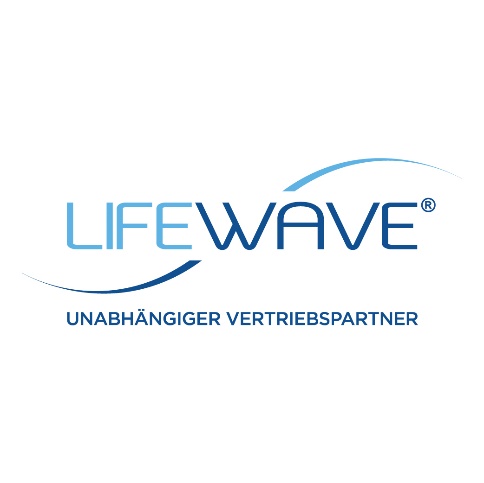 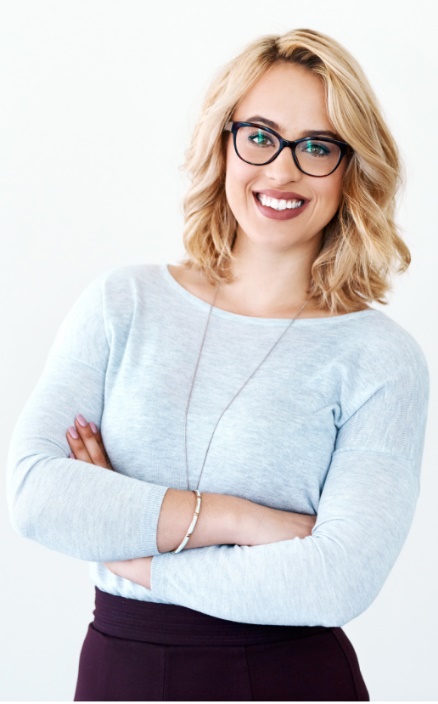 Keine Erfahrung erforderlichKomplette Schulung & Support Zugang zu wirkungsvollen, lebensverändernden ProduktenArbeiten Sie von zu Hause aus voll- oder halbtagsES IST ZEIT, DAS LEBEN ZU FÜHREN, VON DEM SIE SCHON IMMER GETRÄUMT HABENFANTASTISCHE VORTEILEGesteigerte Energie Medikamentenfreie 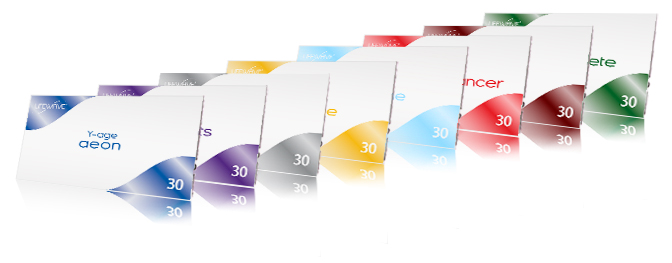 SchmerzlinderungBeschleunigte WundheilungVerbesserter Schlaf LEBEN SIE LANG    LEBEN SIE GUT    LEBEN SIE JÜNGER“ANGEBOT EINGEBEN”- XXXX XXXX Senden Sie eine SMS mit dem Wort LIFEWAVE, gefolgt von Ihrem NAMEN und STANDORT an 000-000-00, um Ihr Interesse anzumelden. XXXX wird sich in Kürze bei Ihnen melden, um Ihnen mehr über diese spannende Geschäftsgelegenheit und kommende Veranstaltungen zu erzählen.  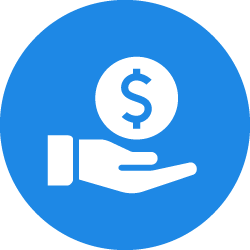 FINANZIELLE FREIHEITArbeiten Sie von zu Hause aus, in Vollzeit oder halbtags Arbeiten Sie, wann SIE wollen Endloses VerdienstpotentialFREITAG9. AUG 0:00UhrVeranstaltet vonIHR NAME HIER Adresse 1, Adresse 2 Adresse 3, 00000